CANDIDATURE A L’ELECTION 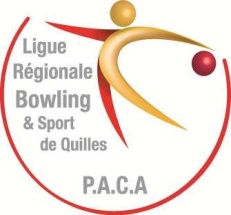 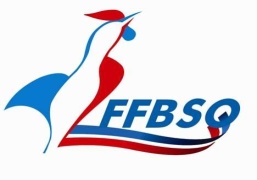 DE L’ORGANE DE CONTROLE INTERNEDE LA LIGUE PROVENCE ALPES COTE D’AZURJe, soussigné(e),Nom :							Prénom :Né(e) le :						àAdresse :Profession :Licencié(e) à la FFBSQ discipline Bowling sous le n° :Au club :déclare me porter candidat à l’élection de l’Organe de Contrôle Interne qui aura lieu :Le lundi 12 octobre 2020 à 19h00Bowling de DraguignanCentre commercial des Hellènes42 Impasse des Géraniums83300 – DRAGUIGNAN					Fait à                                      le 						   SignatureDate limite d’envoi le 30 septembre 2020 